МО Тульские школьные библиотекари Тульские школьные библиотекариbibliotula.blogspot.comВести из школьных библиотек: Год науки и технологий. ... Специалисты Информационного центра «Библиотека К. Д. Ушинского» РАО подготовили "Методические рекомендации по применению норм труда на работы, выполняемые в библиотеках и... Читать ещёБиблиотечные занятияПРОГРАММА "БИБЛИОТЕЧНО – БИБЛИОГРАФИЧЕСКИЕ...Паспорт книжной выставкиУважаемые коллеги! Организация выставки в библиотеке требует...Нормативные документыОсновные нормативно-правовые акты в области организации...Электронный учебникНормативные документы статьи об электронных учебниках записи...День российской наукиУважаемые коллеги! Ежегодно 8 февраля отечественное научное...Калейдоскоп праздниковДЕНЬ ЗНАНИЙ Загадки про школу Стихи для детей к 1 сентября ...Наши библиотекиБиблиотечные странички на школьных сайтах...4 комментария:Уважаемые коллеги! 2021 год объявлен Указом Президента РФ В.В...Страница блогаБиблиотечные занятия http://bibliotula.blogspot.com/p/blog-page_36.htmlблог школьной библиотекиПобеды блога в конкурсахРазноцветный мир. Блог Кузнецовой Наталии Викторовны 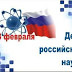 Великие http://nvkuznetsova.blogspot.com/2021/01/blog-post_30.html#moreНачало формыКонец формыЗагляните в блогиНадежа Продолжение сердечной темы. - В дань современной моде,, ,по просьбе внуков,,, нашила текстильных сердечек. Это подставки под чашку или коврик под горячее. Не получается шить мало,,... 2 часа назад Тульские школьные библиотекари Вести из школьных библиотек: Год науки и технологий - *Уважаемые коллеги!* В библиотеке МБОУ ЦО № 46 подготовлена книжная выставка к Году науки и технологий *"Великие ученые и их открытия". *На выставке пре... 2 часа назад Бабушка на лавочке Габриэль Гарсиа Маркес. "Глаза голубой собаки" - Наверное нет в мире человека, который хоть единожды не столкнулся с творчеством Габриэля Гарсиа Маркеса. Это удивительный автор, у которого нет единого ст... 3 часа назад КЛУБ ДРУЗЕЙ КНИГ 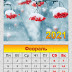 «Завывает февраль за окном…» Книги, в названии которых, последний месяц зимы - Дорогие читатели, всех приветствую! Февраль люди не любят. Людская боязнь и неприязнь отражены уже в некоторых названиях, данных февралю: «лютый», «вью... 3 часа назад ВОЛШЕБНЫЙ ФОНАРИК 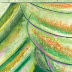 Судьбы людей – история страны - * Уважаемые читатели! Я начала читать роман **Людмилы Улицкой «Зелёный шатёр»** ещё 1 февраля. Сначала совсем не понравился, потом понравился, затем опят... 4 часа назад Показать все Блог уже читали352